FOLII EASYLOAD CU INELE METALICE – ACCESORII T-CLIP O prezentare perfecta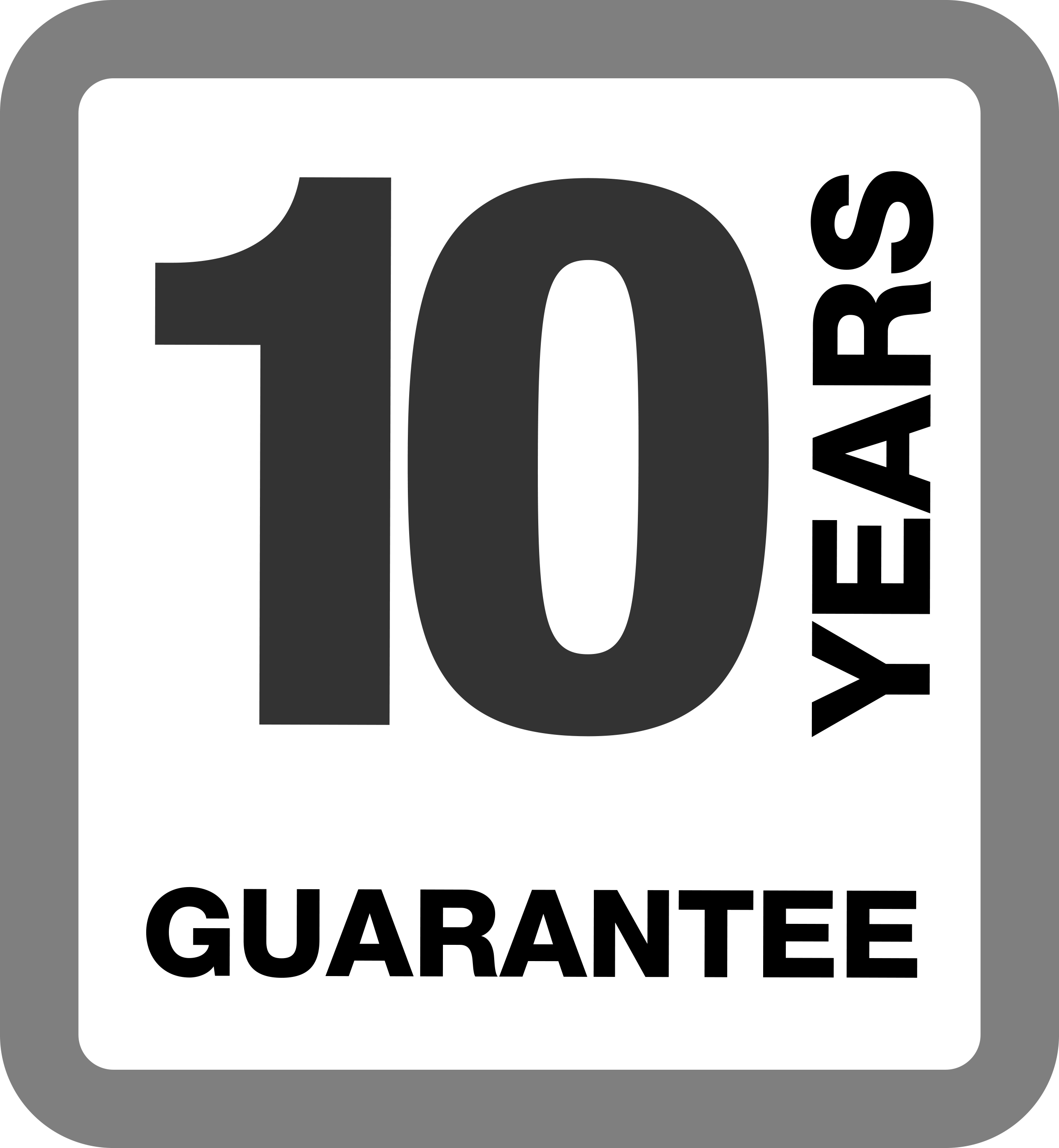 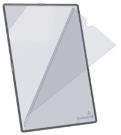 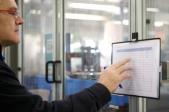 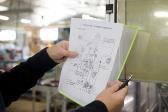 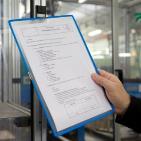 Detalii tehnice: Dimensiune: Pentru documente A4 Alte dimensiuni pot fi disponibile la cerereMaterial:  Folie transparenta din polipropilena de 170µ 4 culori : albastru, rosu, verde si negru Operatie:Se fixeaza impreuna cu T-Clip de 8 sau 10 mm si cu suportul pentru obiecte magnetice 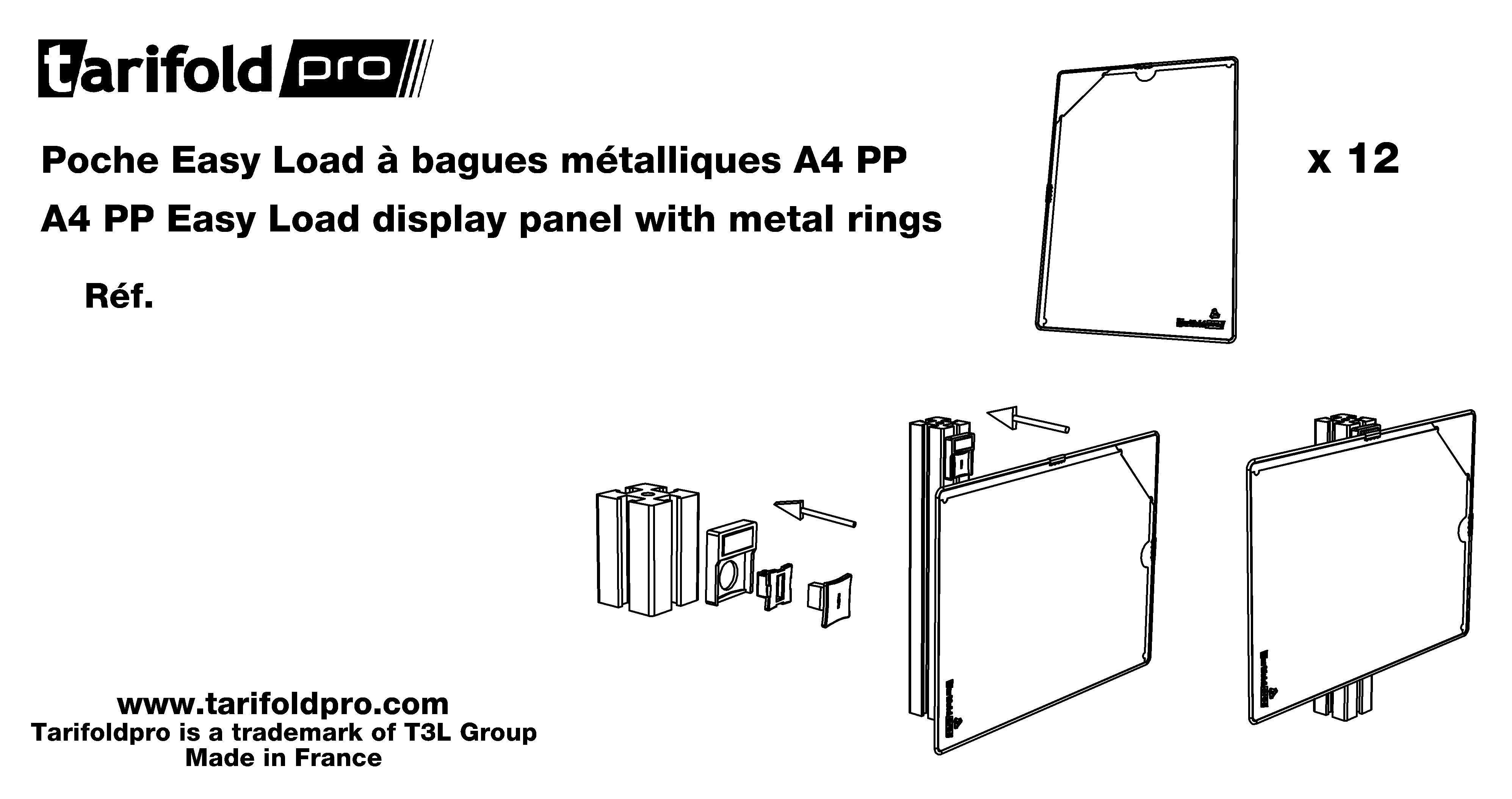 Detalii logistice: Ambalare:1 cutie de carton cu autocolant, detine: 12 unitatiDimensiuni si greutate:1 folie Easy Load cu inele metalice: 326 x 231 x 4 mm, 38 g1 cutie cu 12 folii Easy Load cu inele metalice: 385 x 250 x 50 mm, 603 gDescrierea produsului:Ideal pentru a proteja, afisa si schimba documentele Folia este incadrata de un fir de sarmaContine inele metalice pe margini ce permit montarea suportul pentru obiecte magnetice: usor de pozitionat si folositBeneficiile produsului:Fixeaza documentele pe profilele de aluminiu si le tine la indemana in cadrul liniilor de productie, posturi de lucru, masini etc. ; Protejeaza documentele impotriva prafului, umiditatii, prafului, datorita grosimii foliei polipropilenei de 170µ ;  Folia se poate utiliza vertical sau orizontal;10 ani garantie; Potential de reciclare : 99.4% (mijloace speciale de reciclare) ;Produs in Europa.Puncte cheie:Coltul foliei Easyload are o insertie care permite scoaterea rapida si eficace a documentului.NumeRef.Imaginea produsuluiImagiea cutieiCodul EAN Pret net in €Cutie cu 12 folii Easyload cu inele metaliceCuloarea neagra924057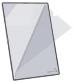 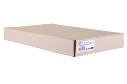 3377999240579Cutie cu 12 folii Easyload cu inele metaliceCuloarea albastra9240513377999240517Cutie cu 12 folii Easyload cu inele metaliceCuloarea rosie9240533377999240531Cutie cu 12 folii Easyload cu inele metaliceCuloarea verde9240553377999240555